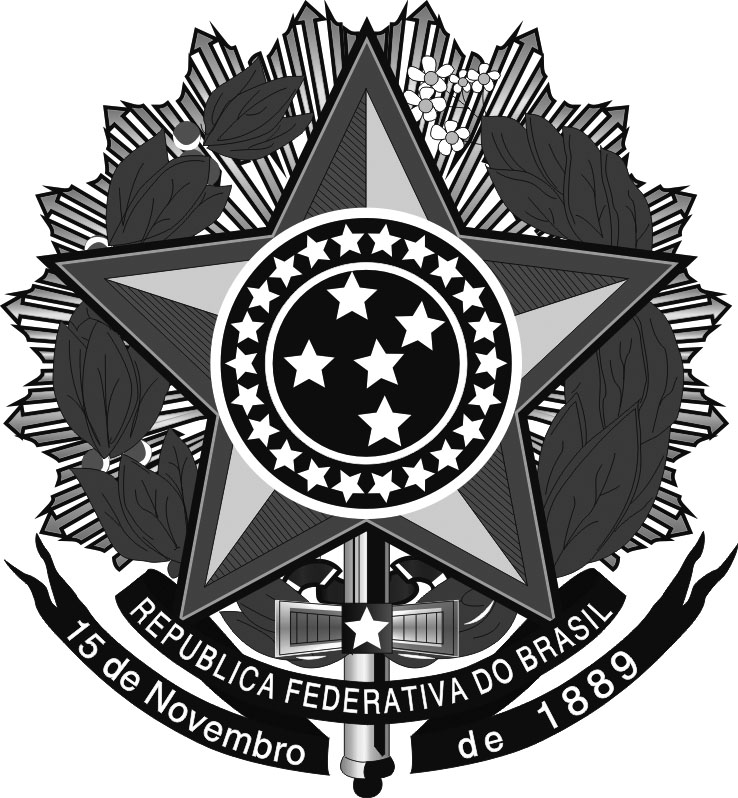 MINISTÉRIO DA EDUCAÇÃOSecretaria de Educação Profissional e TecnológicaInstituto Federal de Educação, Ciência e Tecnologia do Rio Grande do SulRua Gen. Osório, 348 – CEP 95.700-086 – Bento Gonçalves/RS – Telefone: (54) 3449.3365Pró - Reitoria de AdministraçãoOfício Nº xxx/2017 – PROAD/IFRS Local, xx de xxxxxx de 2017. Assunto: Boas vindasPrezado (a) Senhor (a),Em atenção ao êxito alcançado por esta empresa em se tornar vencedora do Pregão nº XX/2017, que culminou no Contrato XXX/2017, a (setor que está enviando) do (colocar dados da unidade) do IFRS cumprimenta a empresa (xxxxxx) pela nova parceria que se estabelece.Desta forma, para que tenhamos um relacionamento proveitoso, é imprescindível que a empresa esteja atenta às obrigações estabelecidas em contrato, principalmente nos documentos exigidos para pagamento da nota fiscal que constam descritos no contrato, especialmente na CLÁUSULA XXXX – DAS OBRIGAÇÕES DA CONTRATADA E DO PAGAMENTO (confirmar o número das cláusulas), pois sem os mesmos o setor financeiro não poderá realizar o pagamento.Informa-se ainda que, a gestão e fiscalização do referido contrato no (colocar o câmpus) se dará por meio de gestor e fiscais nomeados: Srs. XXXX, e XXXXXXX, que por sua vez, são orientados por esta (Coordenadoria/Diretoria) a não receberem faturas com documentação incompleta.Reitera-se que está agendada reunião prévia ao início dos serviços, para o dia XX de (mês) de (ano), às (horário) no (campus), na sala n° (XX).                Atenciosamente,XXXXIdentificar o responsável pelo envio/Setor (DAP, Contratos, etc.)